花蓮縣花蓮市中正國小107年度辦理防災教育成果~1991留言平台與家庭防災卡活動名稱1991報平安留言平台宣導辦理時間107年2月辦理地點運動場辦理對象全校師生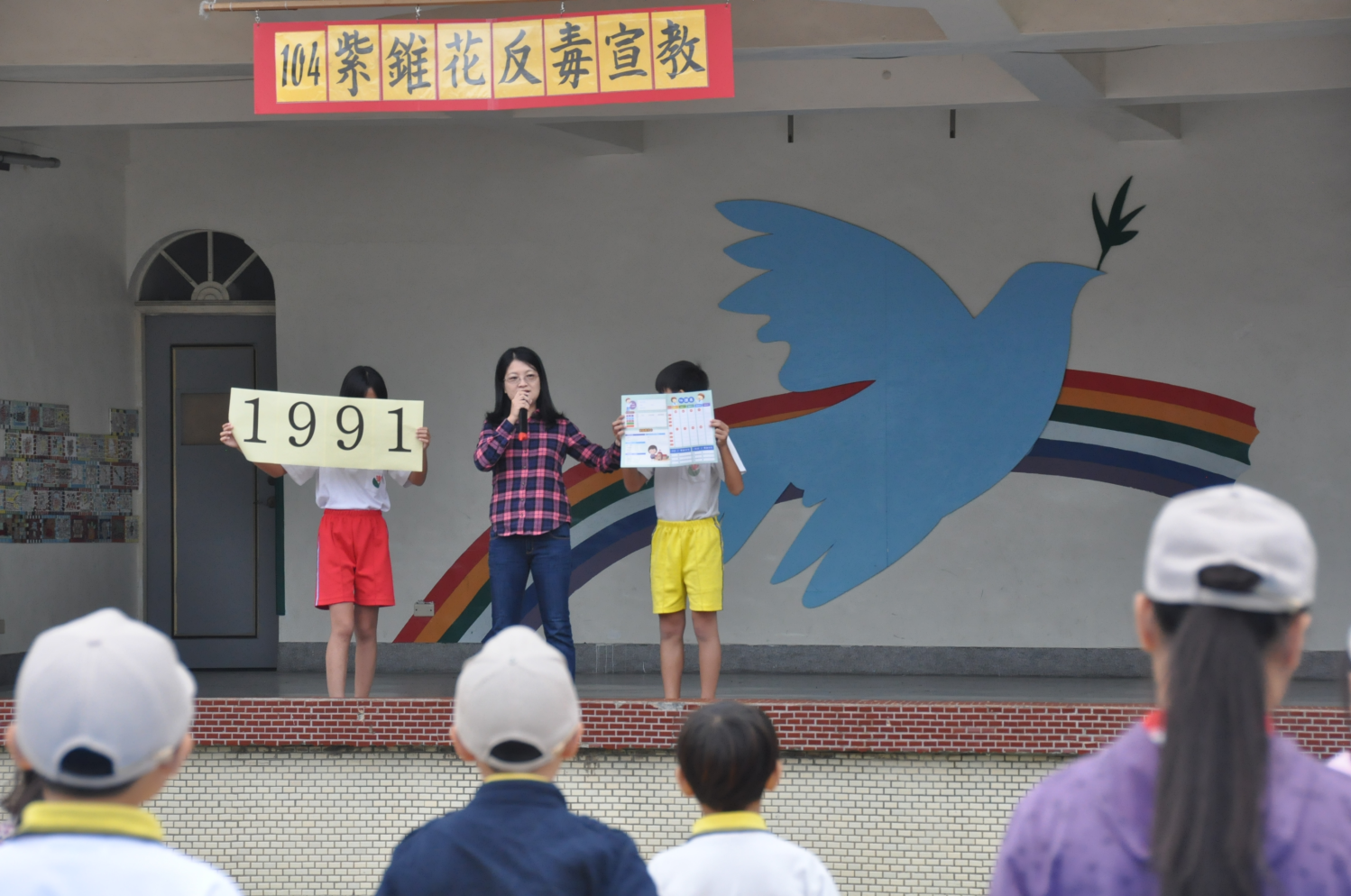 文字說明1991報平安留言平台宣導並說明使用方式，請學生填於聯絡簿上的家庭防災卡上。1991報平安留言平台宣導並說明使用方式，請學生填於聯絡簿上的家庭防災卡上。1991報平安留言平台宣導並說明使用方式，請學生填於聯絡簿上的家庭防災卡上。活動名稱家庭防災卡辦理時間107年辦理地點各班級辦理對象全校學生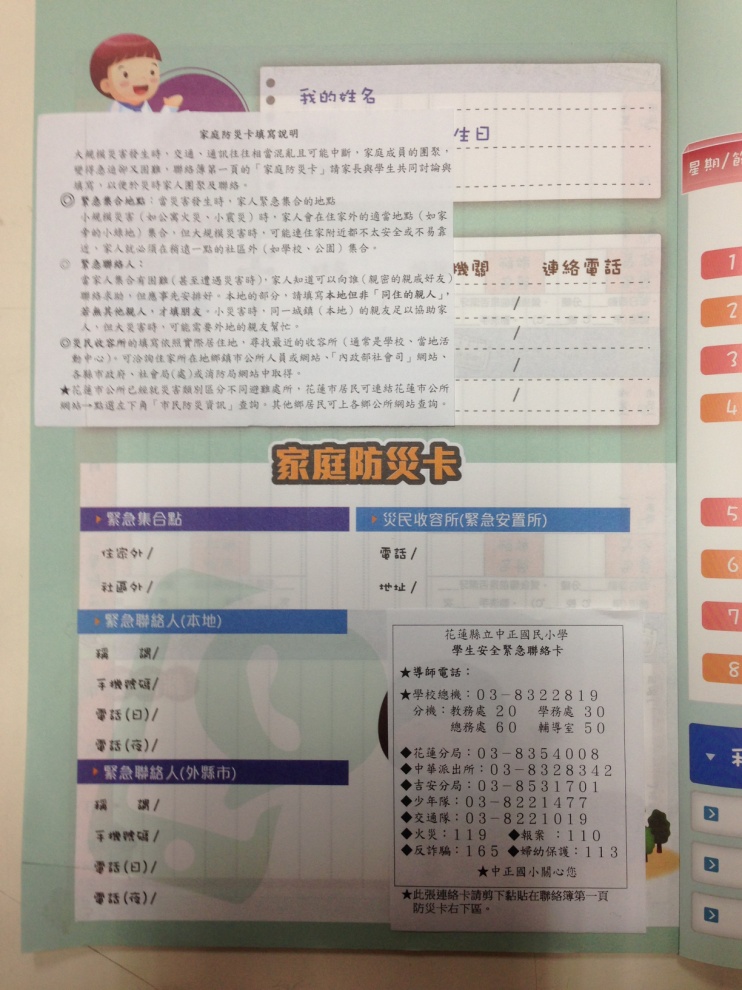 文字說明開學第一週，學務處發下家庭防災卡的填寫說明單，各班導師請學生回家和家長討論並填在聯絡簿第一頁的家庭防災卡上，隨身攜帶。開學第一週，學務處發下家庭防災卡的填寫說明單，各班導師請學生回家和家長討論並填在聯絡簿第一頁的家庭防災卡上，隨身攜帶。開學第一週，學務處發下家庭防災卡的填寫說明單，各班導師請學生回家和家長討論並填在聯絡簿第一頁的家庭防災卡上，隨身攜帶。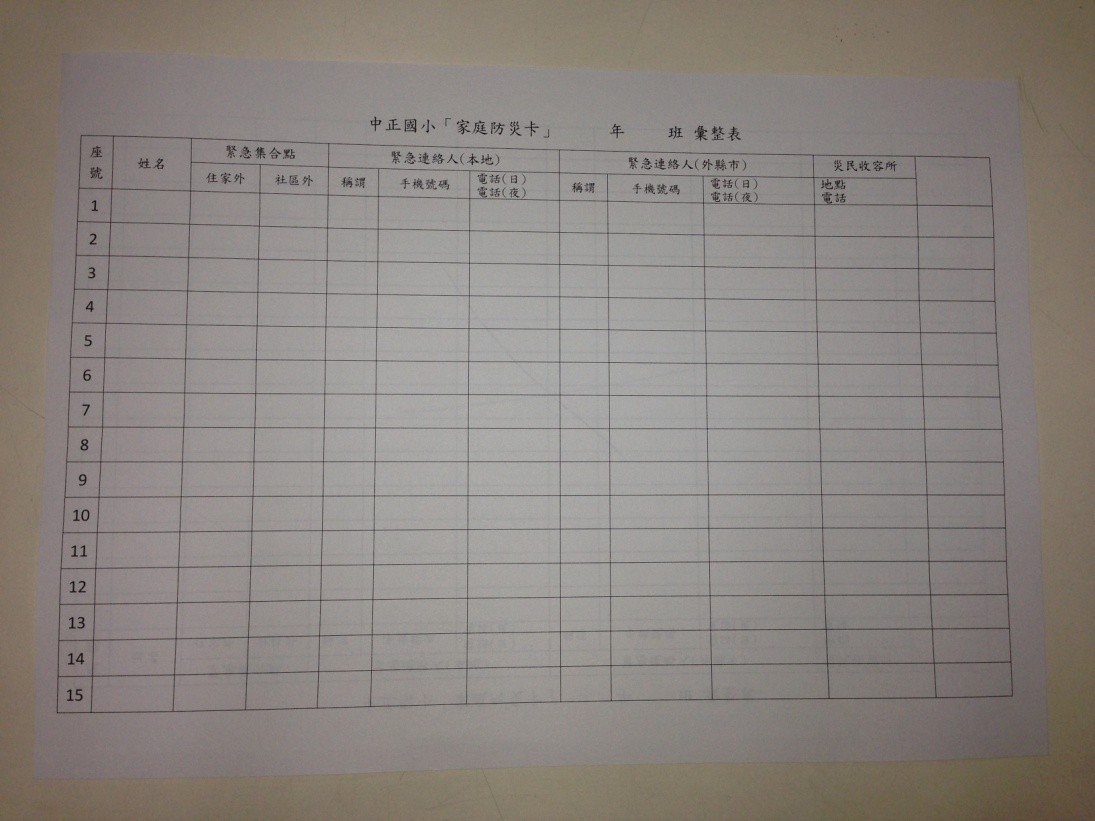 文字說明各班導師將學生的家庭防災卡資料彙整後，導師留存一份，學務處留存一份，以備不時之需。各班導師將學生的家庭防災卡資料彙整後，導師留存一份，學務處留存一份，以備不時之需。各班導師將學生的家庭防災卡資料彙整後，導師留存一份，學務處留存一份，以備不時之需。